       ICTFL Fall Conference 2022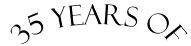 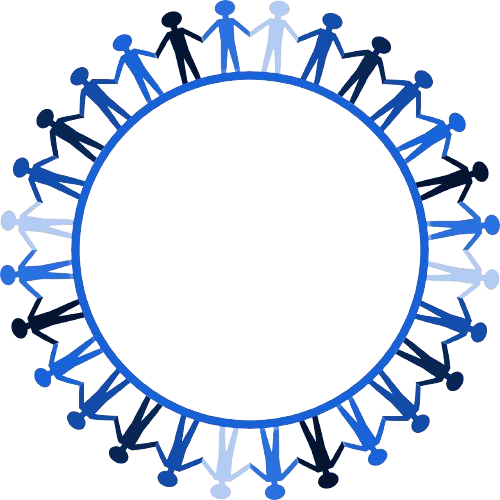 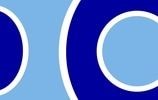 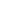      NIU Naperville Conference Center                        Awards Program	           Fri., Oct. 14       5:30-6:50 pm    Come celebrate the accomplishments of        your family, friends and colleagues!What?  You’re not able to attend the Conference? You’re not an ICTFL member?  BUT, you don’t want to miss this event?  Not to worry; register and come anyway.  Here’s how…. 1.  Register no later than Oct. 4.  Use the form which follows, filling out only                              those parts that are applicable to you.                          2.  Arrive at NIU Naperville Conference Center, 1120 E. Diehl Rd., Naperville,                             Fri., Oct. 14 in time to check in and to attend the presentation of awards in                              the Auditorium at 5:30 pm.NOTE: If you are attending the Conference, simply choose the “I am attending the Awards”             option on your registration documents. Name  ___________________________________________                        IEIN  __________________Home                                                                                               School orAddress  _______________________________________          Affiliation ____________________________Town &                                                                                             SchoolZip            ______________________________________           Address  _____________________________ICTFL Region orIllinois County     ___________________________                                      _____________________________Preferred                                                                                         Language(s) &Email      _______________________________________           Levels Taught _________________________TwitterHandle  ________________________________________                            _____________________________Phone  ________________________________________                             _____________________________REGISTER ONLINE AT www.ictfl.org by Oct. 4.ILLINOIS COUNCIL ON THE TEACHING OF FOREIGN LANGUAGES,  Box 64,  Oglesby, IL 61348        815-863-5181	ictfl.director@gmail.com  or ictfl.confcoordinator@gmail.com